THÍCH  MOÂN  QUY  KÍNH  NGHIQUYEÅN  HAÏBaøi 8. OAI DUNG COÙ NGHI(Nghóa laø thuùc lieãm hình nghi, kính ñaïo thuaän tuïc. Beân trong theâm lôùn tín taâm, beân ngoaøi giuùp cho chuùng sanh laøm vieäc laønh).Töïa raèng: Baäc Thaùnh laäp nghi thöùc ñoàng phaùp ñeàu quaùn. Ñaïo toâng laø dò hình kính thì thoâng. Saùch naày neâu ñaày ñuû caùc kinh, chuùng ta chaúng neân khoâng ñoïc vaø aùp duïng. Neáu soáng traùi vôùi khuoân pheùp thì loaïn luaân töï vôøi laáy tai öông toäi loãi. Do ñoù neáu traùi lôøi raên baûo thì toäi saâu khoù tha thöù. Nay sinh vaøo ñôøi thuùc theá, thay goïi laø caën ñuïc, oâ troïc. Phieàn naõo ngaøy caøng theâm, bieát bao giôø môùi deïp ñöôïc, neáu khoâng doác loøng hoïc taäp thì luùc naùo trôû thaønh cöùu giuùp. Cho neân kyù göûi vaøo hình haøi ñeå laéng trong chuyeän reøn taùnh thöùc, khuùc chieát, nhu nhuyeán, ñem beû gaõy taùnh ngaõ maïn. Neáu buoâng lung thì thoùi quen cuõ cuûa kieâu maïn coáng cao ngaøy caøng taêng theâm. Ñaây laø lôøi noùi coù quan heä. Khoâng naøi lo saâu, luoáng coâng phöông tieän kheùo leùo laøm vieäc laêng xaêng khoù kòp. Neáu khoâng tin lôøi naày thì neân ñoïc thöû vaên ñaây. Xem xeùt taâm haïnh naày cöùng chaéc khoâng ñoäng thì ñöôïc goïi laø baäc Thöôïng trí. Ngöôøi haï ngu, trung löu nghóa coù theo, coù traùi. Neân Kinh cheùp: Nay duøng bao nhieâu lôøi khoå thieát môùi ñöôïc vaøo luaät. Duïng haïnh chaân thaät naày ñeå cuùng döôøng ngöôøi Phaät.Kinh cheùp: “Thuaän theo lôøi ta goïi laø cuùng döôøng Phaät”. Saùch cheùp: “Nghe can ngaên nhö nöôùc chaûy”.Lôøi naày ñaùng ghi cheùp. Lang soùi khoâng tin, ngöïa aùc khoù ñieàu phuïc, maïng heát tính toaùn cuøng taän. Bieát suy nghó naày laø baûo voã ngöïc raát hoå theïn, thöôøng duøng ñeå töï raên mình. Ngoõ haàu coù ñoàng luaân suy cuøng thöù lôùp chaát chöùa trong loøng, nay noùi töôùng traïng oai nghi ñöôïc caùc kinh trình baøy:Theo theá tuïc, Trung quoác vaø bieân ñòa ñeàu coù nghi thöùc khaùc nhau. Tuøy theo phong tuïc moãi nöôùc maø thöïc haønh, nhöng vaãn laáy “kính” laøm goác. Ñaây laø sô taâm khoâng hoïc thì khoâng hieåu. Neân phaûi roõ raøng söû duïng caùi hieåu chöa nghe. Thöïc haønh laâu ñöùc lôùn chaéc chaén chaúng phaûi choã troâng mong. Nhöng Trung thieân (AÁn-ñoä) vaø Chaán Ñan (Trung quoác) söïleã kính khaùc nhau. AÁn-ñoä leã baùi ít maø ñi nhieãu nhieàu. Trung quoác khoâng ñi nhieãu maø leã baùi nhieàu. Nöôùc AÁn-ñoä ñeå baøy vai chaân traàn laø cung kính. ÔÛ nöôùc Trung quoác khaên giaøy nghieâm chænh laø cung kính. Thaät laø söï khaùc nhau cuûa ñaïo tuïc daønh cho coõi nöôùc ñòa phöông khaùc nhau, haõy naém roõ chi tieát cuûa nghi thöùc vieäc coù cô duyeân. Cho pheùp döï gaëp buoåi saùng thì ba nghieäp heát loøng. Khi trình söï nhanh choùng thì boán chi goïn löôïc. Ñaây laø haønh taøng ôû choã quan troïng. Trí neâu ra khoâng suy nghó. Ñuû khieán cho theâm söï cung kính cuøng taän. Ngöôøi ñoù vaø chuùng ta chung yù. Neân Kinh Xuaát Dieäu cheùp: Coù oai nghi cuûa tín só coù oai nghi cuûa xuaát gia, coù oai nghi cuûa Ñaïi Ñaïo nhaân. Do neàn taûng ñi ñeán coõi ñaïo baèng haïnh laønh neân ñöôïc sinh veà choã laønh. Duøng vaên naày ñeå chöùng minh cho bieát, quy veà nieàm tin oai nghi baét ñaàu nhaäp ñaïo, khoâng ñöôcï aån löôïc. Neân trình baøy ñeå vaâng theo. Trong theá tuïc coù boä saùch Leã kyù ñôøi nhaø Chaâu, noäi dung noùi veà 9 phaåm leã baùi, xuaát xöù töø quan Thaùi chuùc. Ñaây chaúng phaûi cuûa Phaät giaùo. Nhöng ñoù cuõng laø söï quyù baùu veà leã baùi cuûa theá tuïc.Kheå thuû baùi : Nghóa laø caùc quan leã baùi vua.“Kheå”: laø cuùi ñaàu saùt ñaát giaây laâu môùi ngaång leân.Ñoán thuû baùi: Nghóa laø baèng ngang nhau. Nhö caùc vò quan leã baùi nhau, töùc laø khaáu ñaàu coøn caùch chöa tôùi ñaát.Khoâng thuû baùi: Nghóa laø vua ñaùp laïi moät leã cuûa beà toâi, nghóa laø duøng ñaàu ñeán tay, goïi laø baùi thuû.Chaán ñoäng baùi: Nghóa laø baùi cuûa chieán tranh bieán ñoäng trong kính troïng.Caùt baùi: Nghóa laø laïy roài môùi daäp traùn. Nghóa laø maëc aùo tang may baèng gai nhoû coù gaáu, khoâng coù gaäy trôû xuoáng. “Caùt” laø baùi khoâng toát cuûa söï heát loøng naày. Nhaø Chaâu cho noù, caùt baùi vaø ñoán thuû gaàn nhau neân goïi laø Caùt baùi. Töùc tröôùc heát phaûi cuùi ñaàu laïy roài môùi daäp traùn. “Taûng” laø traùn, duøng traùn chaïm ñaát, khoâng coù dung nghi.Hung baùi: Cuùi traùn xuoáng roài môùi ñoán thuû baùi, nghóa laø laïy tang phuïc ba naêm.Kyø baùi: Nghóa laø tröôùc co moät ñaàu goái, töùc nay goïi laø Nhaõ baùi. Coù thuyeát noùi Kyø baùi duøng ñeå ñaùp moät laïy cuûa caùc quan.Baùo baùi: Bao ñoïc laø baùo. Baùo baùi laø laïy hai laàn. Laïi cheùp: Baùo baùi laø laïy giöõ tieát. Töùc laø laïy thaàn vaø thaây cheát.Tuùc baùi: Chæ buoâng tay xuoáng. Nay laø vaùi chaøo, cuõng chæ cho caùi laïy cuûa ngöôøi phuï nöõ, laïi tuùc hoaëc ñeán ba. Khoâng thuû vaø Kyø baùi chæ coù moät. Ngoaøi ra laø Taùi baùi.Treân ñaây ñeàu laø chaùnh vaên cuûa Tuïc leã.Trònh Khang Thaønh theo vò trí maø giaûi thích nhö. Nay theo Phaät giaùo laáy leã kính laøm ñaàu. Ñaïi khaùi chia laøm hai, laø Thaân vaø Taâm. Phaät phaùp laáy taâm laøm goác, thaân laøm ngoïn, neân caàn phaûi Boà-ñeà tónh quaùn trong thaát. Nhö lai khen vaø leã thaáy phaùp thaân. Lieân Hoa saéc ban ñaàu ñeán theàm baùu. Nhö lai cheâ laø laïy Hoùa Phaät. Neân bieát ôû nôi thanh tónh suy nghó nhoû nhieäm nieäm nieäm thuù höôùng veà ñaïo. Quaùn xeùt hình maïo caøng ngaøy caøng môùi ôû theá tuïc, naêng sôû chöa traùnh khoûi töôûng kieán ñoàng sinh. Ñieân ñaûo hieän tieàn cuûa ta laøm ngaên chöôùng ñaïo. Neân döùc Phaät ñöùng choã naày maø chia thaønh thaân vaø taâm kính leã. Neáu ngay nôi saéc duyeân maø quaùn ñöôïc caûnh taâm taïo laø khoâng, laêng xaêng taäp khôûi ñeàu laø nhieãm hoaëc tònh. Töôûng noù laø khoâng thì duyeân nieäm naày döùt saïch. Nay ôû coõi phaøm duøng söùc cheá ngöï cho döøng ñöôïc, thì caùc nieäm naày töï nhieân seõ daàn daàn thanh tònh. Phaûi thöôøng khôûi hai phaùp quaùn, khoâng ñöôïc ñôn haønh, nghóa laø: bieát voâ caûnh thì daàn daàn höôùng veà chaân, bieát chæ laø thöùc thì daàn daàn traùi vôùi theá tuïc. Nhö theá maø saùch taán tu taäp thôøi gian daøi khoâng thoâi. Töøng phaàn theâm saùng, ba A-taêng-kyø môùi thaønh töïu. Tröôùc ñaõ noùi roõ roài, thöôøng phaûi neân bieát.Trong kinh noùi leã kính coù caùc giai vò khaùc nhau. Neân tröôùc heát laøm muïc luïc, sau theo ñoù maø giaûi thích ñaày ñuû (ban ñaàu laø nghi thöùc hoä trì leã kính, roài theo ñoù maø tuøy kieåm).NAM-MOÂ KHEÅ THUÛ TRAÛI TOÏA CUÏCôûi giaøy coû, veùn moät beân vai, naêm luaân saùt ñaát. Ñaàu maët leã chaân, goái phaûi saùt ñaát, hoà quyø nhaát taâm chaép tay, höõu nhieãu, cuùi mình chieâm ngöôõng.Ban ñaàu noùi Nam-moâ laø trong kinh cheùp: Nam-moâ baø nam v.v... Truyeàn Phaïm coù sai laàm, aâm ñuùng laø Baùt ñaøm. Ñôøi Ñöôøng dòch laø ngaõ leã. Hoaëc: Quy leã, quy cuõng laø baûn tình cuûa ngaõ, leã laø toâng trí cuûa leã. Coù choã goïi laø Quy maïng nghóa naày ñöôïc laäp thay theá Nam-moâ. Lyù söï phuø hôïp tieâu bieåu höõu tình ñöôïc döùt heát. Khoâng roõ söï giao dòch giöõa Ñöôøng Phaïm. Huoáng chi laïi theâm duøng Hoøa-nam Chö Phaät meâ sinh maø caøng cöôøi to.Caâu “Hoøa-nam” nghóa laø ñoä ngaõ, nay ñaém chìm trong soâng sinh töû. Nieäm nöông theo cöùu giuùp maø ñöôïc ra. Y theo ñaây ñeå noùi, haù chaúng phaûi Hoøa-nam tröôùc laø toân sö. Nghóa thoâng leân Thaùnh nieäm cöùu giuùp. Neân trong kinh noùi ñi ñeán choã Phaät, cheùp: Nam-moâ voâ sôû tröôùc chí chaân Ñaúng chaùnh giaùc. Ñaây laø khaåu nghieäp xöng taùn ñöùc cuûa Nhö lai. Vaø xeùtraèng quyù tieän khaùc nhau toân kính raát khaùc nhau. Thieân Truùc thieát kính tröôùc heát duøng thaân leã sau duøng tuïng khen. Nhö Kinh Voâ Löôïng Nghóa. Taùm muoân Boà-taùt ñeán choã Phaät, ñaàu maët leã döôùi chaân Phaät, ñi nhieãu traêm ngaøn voøng raûi hoa ñoát höông. Duøng y baùu chuoãi anh laïc vaø baùt khí traêm vò, cuøng khaép traøn ñaày, saéc höông ñaày ñuû. Laïi baøy côø phöôùn loïng baùu, caùc thöù kyõ nhaïc nhieäm maàu. Khaép nôi ñaët troáng, laøm nhieàu thöù ñoà ñöïng ñeå cuùng döôøng Phaät, töùc tröôùc hoã quyø chaép tay nhaát taâm. Ñeàu ñoàng thanh noùi tuïng khen ngôïi raèng: To lôùn thay ! Ñaïi ngöõ ! Ñaïi Thaùnh chuû voâ caáu, voâ nhieãm voâ sôû tröôùc. Trôøi ngöôøi, voi ngöïa Ñieàu ngöï sö. Ñaïo phong ñöùc höông huaân xoâng taát caû. Nhö theá baèng vôùi tuïng coù khoaûng ba möôi chöông, lieät keâ caùc Ñaïi kinh ñoàng thôøi coù taùn tuïng. Nhö trong Ñöôøng Caûnh Tuïc, töø Thieân töû trôû xuoáng ñöùc haïnh toát ñeïp, doøng phaùi raát roäng. Hoaëc duøng aâm thanh khen ngôïi, hoaëc duøng vaên tuïng. Khi ñoù theá tuïc cung kính coøn phong khí ñoù caøng vang xa. Cho neân, Tyø-kheo ñöôïc quaû baùo mieäng thôm tho, do khen chaùnh nghieäp Phaät, ñöôïc caûm ngöôøi danh tieáng. Y theo haïnh ñoù vieäc öùng taïi sau khi leã baùi nhôø söï xöng döông vaø khen ngôïi maø thoâi.Kheå thuû: Theá tuïc thöôøng haønh, khoâng caàn phaûi theo xöa. Baïch Hoå Thoâng cheùp: Kheå laø ñeán. Thuû laø ñaàu. Ngay lôøi noùi leã baùi ôû tröôùc ñaàu ñeán saùt ñaát. Töùc Thuyeát Vaên noùi: “Nghóa cuùi ñaàu laø Kheå”. Tam Thöông cheùp: Kheå thuû laø Ñoán thuû. Nghóa laø duøng ñaàu chaïm ñaát. Nhöng nay laøm vieäc ñoán thuû laø nheï, nghóa laø tröôøng laäp ñoán thuû ôû hö khoâng neân Ñôùi Taán ngaøi Thích Tueä Vieãn göûi thö cho Tuïc só, chæ noùi cuùi ñaàu maø khoâng vaùi laïy, nghóa laø chaúng phaûi khom mình maø chæ ñöùng, cho neân vaùi laïy, khoâng caàn khom mình. Nhöng cuùi ñaàu, daäp traùn trong theá tuïc laø ñoä thöôøng, teân chung cuûa ñaàu laø teân goïi khaùc cuûa traùn. Nhöng nghi xöa coù kheå thuû, kheå thuû, ñoán nghaïch, nghóa laø treân heát loøng kính Thieân töû, cho neân noùi laïi phaûi y theo ñaây. Ñoán ngaïch laø traùn saùt ñaát maø laïy.Noùi veà traûi toïa cuï.Noùi veà côûi giaøy deùp.AÁn-ñoä raát cung kính. Trung hoa nghi thöùc cuûa caùc quan trieàu yeát, ñeàu ôû saân ñieän, neân giaøy deùp khoâng côûi. Coù khi leân ñieän thì kieám, giaøy ñeàu boû. Ñaây laø phaùp xöa. Trong nöôùc Thieân truùc ñaát phaàn nhieàu aåm thaáp noùng, duøng da laøm giaøy cheá cho mang, neáu gaëp baäc thöôïng toân thì phaûi côûi ra. Ngoaøi ra ôû nöôùc laïnh tuøy theo coù giaøy khi haønh söï thì côûi. Ñaõ ñöôïc ñaát ñai caïn thì ngoài phaûi coù toïa cuï. Tìm trong kinh luaät luaän khoâng coù vaân traûi toïa cuï, chæ noùi côûi giaøy leã döôùi chaân. Nay y theo söï duøng lyù phaûi coù toïa cuï, cho neân Cheá Toïa Cuï Duyeân cheùp: laø thaân laø y, laøngoïa cuï cuûa taêng. Ñaõ laø thaân y thì noùi bieát söï laäp baøy ôû tröôùc. Laïi danh töø toïa cuï voán laø duïng cuï khi ngoài, cho neân trong leã baùi khoâng coù vaên traûi vì theá Nhö lai saép ngoài thì töï traûi nhö thöôøng. Theo ñaây thì Tyø-kheo töï traûi maø ngoài, khoâng ñeå cho ngöôøi khaùc traûi. Nay thaáy phaïm taêng ñeán tröôùc choã Phaät leã, tröôùc phaûi veùn quaàn duøng goái choáng ñaát, chaép tay quyø thaúng mieäng khen ngôïi Phaät, roài môùi ñaûnh leã. Ñaây laø phong tuïc coøn ñeå laïi, neân chuaån theo ñoù maø duøng. Khoâng toïa cuï noùi. Lo coù haønh kính ôû tröôùc Phaät taêng. Vaãn khieán thò giaû traûi toïa cuï. Ñaây laø haïnh kieâu, chöa phaûi laø trí kính. Coøn caàn phaûi ñôïi traûi chieáu môùi baét ñaàu leã, cuõng khoâng ñöôïc. Nhö thaáy baäc toân tröôûng lieàn phaûi leã baùi, ñaâu ñöôïc tìm chieáu ö ? Vì vieäc roõ raøng, y theo tuøy thôøi maø thieát leã. Khoâng ñöôïc ñôïi chieáu. Coù thì theo chieáu, khoâng thì theo ñaát cuõng ñöôïc. Nhö ôû Ñôøi Thanh ôû coång ñình saân veä ñaâu coù traûi chieáu, laáy ñaây neâu leân tieâu chuaån thì kính troïng vaø kieâu maïn coù hai phaàn.Noùi veà Thieân ñaõn höõu kieân, hoaëc noùi: Thieân loä höõu kieân, hoaëc noùi Thieân loä nhaát beã (ñuøi) caùi goïi thieân ñaõn nghóa laø nhuïc ñaõn, chæ baøy theo nöông hoïc coù vieäc chaáp taùc. Trong theá tuïc tay aùo ngaén, tieän cho söï vieäc ñoù. Nay caùc Sa-moân maëc chung aùo caùnh. Ít maëc ba y, beøn caét ñöùt aùo caùnh thaønh hai mieáng goïi laø Nhu ñaõn. Ñaây thì danh nghóa ñeàu maát, khoâng ñöôïc tìm ñieàu ñoù. Cho neân khi haønh söï chæ chöøa ra moät vai. Nhöng coù sam nhu chaúng caàn phaùp loä baøy. Neân luaän Ñaïi Thöøa Trang Nghieâm Kinh cheùp: Sa-moân Thích Töû vai beân phaûi bò ñen. Ngoaïi ñaïo hai vai ñeàu ñen. Sa-moân baøy vai phaûi neân coù khaùc nhau. Trong luaät chæ coù ba y truøm caû hai vai, neáu gaëp baäc Tröôûng laõo môùi tròch baøy vai phaûi, ñaâu duøng y ngaên goïi laø thieân ñaõn, laøm sao ñöôïc khen ngôïi, neân bieát Nhuïc ñaõn kieân loä laø raát cung kính.Naêm luaân saùt ñaát: cuõng goïi laø naêm theå saùt ñaát Kinh Ñòa Trì cuõng cheùp: Phaûi naêm voùc saùt ñaát maø laøm leã. Kinh A-haøm cheùp: Hai khuyûu tay, hai ñaàu goái vaø ñaûnh goïi laø naêm luaân. Luaân laø vieân töôùng. Naêm choã ñeàu vieân. Nay coù phaïm taêng leã baùi phaàn nhieàu veùn y baøy goái, tröôùc haï xuoáng ñaát, roài ñaët khuyûu tay xuoáng ñaát, hai tay ngöõa leân hö khoâng, tieâu bieåu cho coù töôùng tieáp tuùc. Thôøi nay khi haønh leã quaùn tôùi lui, hoaëc töôïng Phaät, toân sö laïi ngoài duoãi chaân, môùi ñöôïc goïi naêm voùc saùt ñaát nhö treân. Neáu ngöôøi ñoù ngoài theâm thì tuøy thôøi maø thoâi. Cuõng thaáy coù ngöôøi nghe coù töôùng ñaûnh tuùc beøn ñeán ngoài dôû chaân ngöôøi khaùc, neâu ra noùi: Toâi muoán ñoäi leân ñaàu. Vì sao xuùc naõo, laïi neâu ra vuïng veà. Neân bieát gaäp ngöôøi cuùi ngöôùc nghóa laø raát cung kính. Nhö vaäy leä theo thí duï maø bieát.Ñaàu traùn leã döôùi chaân: Chaùnh laø nghi thöùc chaùnh cuûa baùi thuû. Trong vaên kinh luaät phaàn nhieàu noùi “ñaàu maët leã chaân” hoaëc noùi “ñaûnh leã chaân Phaät”. Choã cao nhaát trong con ngöôøi ta laø ñaûnh, choã thaáp nhaát laø chaân. Vì ngaõ toân kính. Choã thaáp cuøng cöïc cuûa kia. Nhö trong theá tuïc toân troïng baïn, khoâng cheâ bai töôùng danh töï cuûa hoï goïi laø tuùc haï, nghóa laø cuøng loaïi. Nhö Thieân Töû, Thaùi töû coù nghóa choã xöng hoâ. Baát caûm khoâng daùm vaø hình hoaëc goïi: Thöøa, dö, xa giaù. Hoaëc noùi beä haï, ñieäu haï ñeàu laø moät nghi kính.Nhöng trong beân haønh kính nhaø ñoù khaùc nhau. Coõi naày laáy kính laïy xa laøm troïng. Thieân Truùc laáy kính gaàn hình tieáp chaân baùi laø chí cöïc. Neân trong kinh trình baøy nhö laâu ngaøy khoâng thaáy Phaät, ñeán leã Phaät roài duøng maët aùp leân chaân Phaät, ñaây laø töôùng ñaàu maët leã chaân ñaày ñuû. Luaät Thieän Kieán cheùp: Töø giaõ Phaät, phaùp nhieãu Phaät ba voøng roài laøm leã boán phöông maø ñi, hieäp möôøi moùng tay, voøng tay treân ñaûnh, laïi ñi hoaøn toaøn khoâng thaáy Phaät, laïi laøm leã xong veà tröôùc maø ñi. Luaän Trí ñoä cheùp: Leã coù ba:Khaåu leãCong goái maø ñaàu khoâng saùt ñaátÑaàu saùt ñaát maø leã treân.Neáu nghe coâng ñöùc Chö Phaät, taâm kính toân troïng cung kính khen ngôïi. Bieát trong taát caû cô, ñöùc khoâng qua treân. Neân noùi laø toân. Taâm kính sôï hôn cha meï, sö tröôûng, quaân chuû. Lôïi ích saâu naëng neân noùi laø troïng. Khieâm toán sôï khoù neân cheùp: laø Cung. Ñaåy ñeán ñöùc ñoù neân noùi Kính. Khen coâng ñöùc ngöôøi ñoù laø Taùn, khen khoâng ñuû coøn xöng döông laø Thaùn. Tuøy duøng baát cöù moät vieäc naøo ñoái vôùi Phaät thì coâng ñöùc ñoù ñeàu khoâng theå cuøng taän ñöôïc.Goái beân phaûi chaám ñaát: Trong kinh phaàn nhieàu noùi hoà quyø, hoã quyø, tröôøng quyø. Ñaây ñeàu laø töôùng cong goái choáng ñaát, nghi kính cuûa Thieân Truùc, nhö trong Kinh cheùp: Theá tuïc phaàn nhieàu laø taû ñaïo neân choã ñi ñeàu laø beân traùi. Phaät tay phaûi aán ñaát ñeå haøng phuïc ma trôøi khieán caùc ñeä töû goái beân phaûi saùt ñaát. Noùi hoã quyø laø hai goái traùi phaûi giao hoã quyø xuoáng ñaát. Ñaây nghóa laø coù choã khaûi thænh. Nghi saùm hoái toäi loãi trao nhaän Phaät phaùp thuaän beân maët neân goái maët choáng ñaát, goái maët. ÔÛ ngoùn tay maët choáng ñaát. Coøn goái traùi tay traùi choáng ñaát, khieán ba choã cong mình höôùng veà tröôùc. Neân ñöôïc taâm coù chuyeân taâm thænh hoái môùi cuøng cöïc. Ñaây goïi laø taâm tuøy thaân. Haønh loãi kieâu maïn, nay haønh söï ñoù ñeàu khoâng suy xeùt. Ñeàu ñeán tröôùc Phaät ngoài kieát giaø. Goái phaûi saùt ñaát: Hai goái ñeàu ngoài. Trong kinh goïi laø Laïc ñaø toïa. ÔÛ ñaây vì thaân kieâu maïn, neântaâm cuõng theo, muoán ñöôïc phöôùc laïi bò toäi kieâu maïn. Ñaõ traùi yù leã laïi theâm thoùi quen kieâu maïn hoaøn toaøn thaønh nghieäp khoå. Quaû baùo trong coõi thuù, phaûi chòu khoâng theå nghó baøn, neân trong luaät xin saùm hoái hoaëc ngoài xoåm hoaëc quyø. Vaên töï giaûi thích. Quî laø khaøo. Khoâng chaám ñaát ñaây laø chaùnh löôïng. Taêng laø tröôïng phu haønh cöùng vieäc ñöùng neân cheá cho hoã quî. Ni laø nöõ caùnh meàm yeáu khoå deã thay ñoåi neân cheá tröôøng quyø. Hai goái chaám ñaát, hai oáng chaân döïng thaúng leân hö khoâng. Hai chaân töøng ngoùn ñòa ñình thaân maø ñöùng. Trong kinh haønh söï traûi qua khoå teä nhoùm hôïp thaønh thaân. Hai goái phaûi traùi giao laãn nhau maø quyø. Trong kinh Tyø- kheo cuõng coù hai goái chaám ñaát baïch Phaät.Hoà quyø: laø Töôùng cung kính cuûa ngöôøi Hoà, xöù naày khoâng coù baûn duyeân ñoù, neân goïi laø Hoà. Hoaëc goïi Hoà kî. Xem xeùt caùc chöõ vieát kî töùc laø töôùng cong goái cuûa nöôùc Thieân truùc.Tuïc leã cheùp: Trao ñöùng khoâng quyø, quyõ nghóa laø cong goái, theá tuïc traùi ñieàu ñoù, heã coù choã thoï goái phaûi ñöùng daäy.Noùi veà nhaát taâm chaép tay: Vaên luaät coù hcoã noùi hôïp möôøi moùng tay cuùng döôøng Thích Sö töû, coù choã noùi hoaëc cung tay baïch Phaät, ñeàu cho laø tuøy theo duyeân tröôùc maø haønh söï. Thuùc lieãm taâm mình khoâng ñeå cho rong ruoåi. Nhöng taâm laøm cho trôû ngaïi neân phaûi chaáp tay maø taâm nhaát. Nay ngöôøi haønh söï chaép tay khoâng ñöôïc, do vieäc naày neân taâm so saùnh caøng beàn chaéc maø taùn loaïn.Muoán trôû veà nguoàn thì phaûi gia theâm coâng duïng. Phaûi môû ngoùn tay ra chaép laïi maø tu thieän haïnh. Khoâng ñöôïc chaép ngoùn tay hôïp ngoùn tay maø môû tay theo thoùi quen xaáu. Coøn hai chaân chaám ñaát phaàn nhieàu traùi nghi tieát. Kính tuïc coøn khoâng laäp huoáng chi laø haønh ñaïo? Cuõng phaûi y theo tröôùc coá gaéng gaáp boäi. Neân kieåm ngoùn tay maø môû goùt chaân nhö kính tuïc löu. Khoâng ñöôïc kieåm goùt chaân maø môû ngoùn tay thaønh chöõ baùt ñöùng. Khieán ngöôøi khoâng hieåu chi bieát cöôøi. Lôøi naày khoå sôû, vieäc naày hieän haønh. Muoân loãi khoâng bieát khoâng cuoàng laïm. Haønh giaû coù taâm ñaõ thaáy vaên naày. Voã ngöïc noùi veà taâm laøm sao buoâng lung. Chaéc chaén phaûi nhö treân. Y theo ñoù maø ñaén ño, daàn daàn haønh theo. Taâm taùnh ñieàu nhu môùi coù theå luaän ñaïo. Ñaïo ôû choã tình thoâng khoâng coù heä luïy, voâ ngaõ. Laøm sao laïi laäp caên kieâu maïn. Duøng ngaøy naày sinh saâu chaúng phaûi sinh kyù göûi. Caùc ngoùn tay ngoõ haàu deã xem.Höõu nhieãu cung kính: Trong kinh luaät cheá khieán ñi nhieãu theo chieàu beân phaûi. Neân ñi nhieãu thaùp beân traùi bò thaàn quôû traùch. Nhieãu beân traùi luùc maïnh bò theá tuïc cheâ traùch ñoà chuùng, laïi noùi ñieàu ñoù. Nay haønh söï thuaän thieân thôøi. Maët phía Taây maø chuyeån phía Baéc. Vai phaûi veùn leânlaø kính. So vôùi caùi thaáy naày coù taêng theâm. Chaúng phaûi ñoái vôùi phaùp naày. Lieàn maët höôùng ñoâng maø chuyeån veà höôùng Baéc laø ñi nhieãu beân maët. Thieân Truùc Phaïm taêng traán tuï kinh aáp kinh haønh nhieãu voøng quanh. Maét duyeät haønh tuy ñoù ñeàu töø höôùng Taây trôû laïi thì goïi laø höõu chuyeån (beân phaûi) vì thuaän theo thieân ñaïo nhö maët trôøi maët traêng. Nhöng xeùt trong kinh soá voøng khoâng nhaát ñònh, hoaëc noùi ba voøng, baûy voøng, traêm voøng, ngaøn voøng, voâ soá voøng, ñaây laø vì sao? Ñeàu noùi tuøy theo vieäc hoaõn gaáp cho ñeán khaùc nhau, ñeàu khom mình chaép tay boài hoài chieâm ngöôõng khoâng theå chính mình chu toaøn taâm kính troïng cuûa mình. Neân trong ngoaøi nieàm tin thanh tònh ñeán tröôùc Phaät, leã roài ñi nhieãu nhieãu roài laïi leã. Theâm kính troïng khoâng ñöôïc laøm tieâu chuaån thöôøng haõy. Toùm laïi laø laáy kính troïng laøm goác. Neân noùi raèng: Leã cuøng vôùi xa laø ninh kieåm, cho neân bieát leã cung kính xem troïng. Troïng thì tuøy taâm. Hieån baøy giaùo hoùa. Muoân ñöôøng ñeán moät. Neân cöûa khoång tieám toá vöông, goïi laø ngöôõng caøng cao taùn caøng vöõng chaéc. Chieâm ngöôõng Ngaøi ôû tröôùc khinh thöôøng Ngaøi ôû sau ñoù. Veà tröôùc ñöùng veà töôùng haõy neâu ra möôøi ñieàu. Ngoaøi ra coù khom mình, cuùi ñaàu, chuù yù, chieâm ngöôõng, tuøy taâm cô duïng. Laøm sao ñaày ñuû ñöôïc ñieàu ñoù? Nhöng ( 1 ) vì quaùn phaàn nhieàu thuoäc veà lieät keâ ôû tröôùc. Cho ñeán luaät cheá cuõng raát khaùc luaän, vì vaäy leã cuûa haï toïa tröôùc phaûi ñuû naêm phaùp:Veùn y baøy vai phaûi.Côûi giaây.Leã döôùi chaân.Hoã quyø.Chaép tay.Thöôïng toøa saùm hoái tröôùc haï toøa thì coù boán phaùp tröø leã döôùi chaân. Cho neân bieát boán thöù coøn laïi chung cho toân ty. Phaùp leã döôùi chaân khoâng haønh cho haï vò, ñaây coù nghóa laø saùm toäi neân laäp boán nghi. Töï dö thöôøng thôøi boán phaùp ñeàu tieâu [Haï toøa hoã quî cuõng y cöù nghi thænh saùm hoái, nöông lyù khoâng haønh] Treân noùi chung töôùng leã caûnh saùch xem xeùt taâm haønh. Vaên söï ñaày ñuû vaäy, môùi tieän thaønh. Leã nghi ñaõ ñaày ñuû daãn ñeán thaân tröôùc töôïng khoâng voïng khôûi. Khôûi thì phaûi theâm kính. Maét khoâng voïng leã, thaáy thì chieâm ngöôõng. Mieäng khoâng noùi böøa, noùi thì phaûi khen ñöùc. Nhö tröôùc trình baøy raát deã bieát. Neáu ñeán luùc laâm traän phaàn nhieàu mang troïng traùch, neân luaän cheùp: Phaät Theá toân tröôùc khoâng coù dò ngöõ, khoâng theå nghó baøn thay, khoâng theå nghó baøn thay. Theo caùi nhìn ôû ñaây goïi ñoù laø Sô taâm, voán khoâng coù kinh naøo noùi thì khoâng nhôø ñaâu maø hieåu. Ñöøng laï vieäc uûy khuùc nghóa caàn ñieàu ñoù. Ngaïn ngöõ coù caâu: “Daïy condaïy thuôû con thô, daïy vôï daïy luùc bô vô môùi veà”. Lôøi noùi tuy caïn cuûa theá tuïc nhöng duï noù raát saâu xa. Neân A-nan ñaàu baïc maø Ca-dieáp goïi laø thieáu nieân, chaúng phaûi nhieâu tuoåi maø laø giaø. Vì khoâng kheùo giaùo hoái neân chaúng phaûi giaø. Lyù chaéc chaén oån thoûa xeùt quaùn haïnh nhö theá naøo. Nhöng Tam baûo laø heát söùc toân kính. Cho neân noùi töôùng traïng cuûa noù Coå ñöùc ñeå laïi lôøi daïy. Vì sao haønh giaû chí taâm quy maïng thöôøng truï phaùp thaân, nghóa laø Nhö lai thaønh töïu möôøi löïc boán voâ sôû uùy, naêm nhaõn, saùu thoâng, möôøi taùm phaùp baát coäng. Ñaïi töø ñaïi bi ba nieäm xöù ñaúng. Nhaát thieát chuûng trí voâ thöôïng Ñieàu Ngöï. Coâng ñöùc trí tueä maàu nhieäm thanh tònh, roäng lôùn Nhö lai phaùp giôùi. Roát raùo nhö hö khoâng, an uûi theá gian che chôû taát caû. Khoâng chöôùng ngaïi, khoâng heà phaân bieät, khoâng theå duøng trí ñeå bieát, khoâng theå duøng thöùc bieát, coù khaû naêng thò hieän ba möôi hai töôùng tam möôi veû ñeïp, thöôøng ñöa tay phaûi leân an tieáp chuùng sanh. Phaùt ra aùnh saùng röïc rôõ xua tan voâ minh taêm toái. Traêm phöôùc trang nghieâm, muoân ñöùc vieân maõn. Möa cam loä, möa xoay baùnh xe chaùnh phaùp, cöùu giuùp chuùng sanh ra khoûi bieån sinh töû, neân hieäu Phaät chuùng Thaùnh Trung Toân voâ Thöôïng chaùnh Phaùp Vöông. Nay ta quy maïng, keá laïi quy maïng möôøi hai boä kinh. Thöôïng, Trung, Haï thieän nghóa vò thanh tònh. Töï nhieân ñaày ñuû, khai hieän Phaïm haïnh. Toái thöông ñeä nhaát qua bôø beân kia. Raát saâu xa Thaät töôùng Bình ñaúng ñaïi bi, töï taùnh thanh tònh, choã taâm haønh dieät, ñöôøng ngoân ngöõ döùt maø caûnh giôùi cuûa chaùnh phaùp naày voâ ngaïi, vì chuùng sanh noùi khoâng traùi thaät nghóa. Do ñoù maø voâ thöôïng xuaát theá thuoác hay phaù dieät phieàn naõo töø voâ thæ cuûa chuùng sanh. Neân hoâm nay ta doác loøng ñaûnh leã, keá laïi quy maïng Ba thöøa thanh tònh taêng. Sôû haønh Ba tueä laø ñaïo Boà- taùt. Mang hoaèng theä thöùc giuïc ngöïa tinh taán, Caàm cung nhaãn nhuïc, buoâng teân trí tueä, gieát giaëc phieàn naõo. Tröïc taâm, thaân taâm quyeát ñònh chaùnh thuù voâ thöôïng ñeä nhaát bình ñaúng chaùnh ñaïo, khoâng rôøi nieäm Phaät, nieäm phaùp, nieäm taêng. Thoï haønh taát caû lôøi daïy cuûa Chö Phaät. Thöôøng duøng saùu ñoä ñoä taát caû chuùng sanh, Thöôøng duøng boán nhieáp nhieáp caùc loaøi haøm thöùc. Laø toân, laø daãn ñaïo, laø y, laø cöùu, nhaát ñònh ñöôïc ñaïo Phaät, Boà-taùt. Cho neân goïi laø Taêng, noùi veà thieän höõu. Thöôøng duøng phöông tieän lôïi ích theá gian laø cuùng döôøng ruoäng phöôùc chaân thaät. Neân ta ñaûnh leã bieån taêng thanh tònh. Nay soaïn taäp cho ngöôøi môùi baét ñaàu tu haønh, neáu khoâng neâu hieåu khôûi taâm voâ kyù. Neáu noùi khieán nieäm Phaät thì rôi vaøo phieàn noä, neân quanh co chæ baøy töôùng khôûi taâm neâu yù, nhö theá chuyeân chuù döùt baët nghi ngôø. Taâm taùnh tænh ngoä laøm nghieäp trong saïch. Khoâng nhö vaäy thì thuaän theo si ñoän voâ minh cuõ. Tuy theâm chaâm ngaûi maø beänh saâu khoâng bieát. Coù ngöôøi nghe toâi baùo caùo vieäc naày mómcöôøi ñaén ño. Toâi noùi raèng khoâng. Caàn phaûi naém baét tìm laáy nghe danh töùc leã. Taùc yù saùch ngöï môùi coù theå kòp. Hieän thaáy ngöôøi theá tuïc leã Phaät, laïy khoâng thieáu. Ñaïo nhaân xu höôùng baùi laïy coù. Ngöôøi ñoù nghe vieäc naày coøn coá khoâng tin vaø laïy naêm möôi ba Phaät tình loä maïn tan ñeàu khoâng nghe ñieàu ñoù. Vieäc xong môùi toû ngoä hoå theïn. Toâi laïi noùi raèng: “Döøng ñöôïc töï goû coá gaéng caét ñöùt. Taøn aùc phaûi laøm sao laïi phaûi laøm sao. Neáu quaùi laï lôøi naày ñoái traän môùi roõ raøng. Tam Taïng Laëc-na thaáy haï phaøm naày thöông xoùt ngaäp loøng, laø ruùt ra baûy caùch leã vaên raát chu toaøn ñaày ñuû, sao löôïc neâu ra.Ngaõ maïn leã: Nghóa laø y theo thöù, maø taâm khoâng cung kính. Cao toân töï ñöùc khoâng thaày ngöôõng yù hoå theïn. Ngay ñôøi hoûi nhaän khoâng choã. Taâm khoâng coù phaùp y cöù, nhö caùi chaøy giaõ gaïo leân xuoáng. Hoaøn toaøn thaân laøm khoâng coù caûnh truï taâm. Nheï soáng ñaïo moûng uoång coâng voâ ích. Beân ngoaøi thaáy döôøng nhö leã, beân trong taêng theâm maïn hoaëc. Gioáng nhö ngöôøi goã. Tình khoâng aân troïng tay khoâng saùt ñaát. Naêm luaân khoâng ñuû. Ñaây laø maïn nghieäp, goïi laø Ngaõ maïn leã.Xöôùng hoïa leã: Tuy chaúng phaûi maïn nhöng cao taøn khoâng coù töôûng thanh tònh. Thoâ chaùnh oai nghi thaân taâm cung kính, leân xuoáng thuaän nhau. Moät coù chuùt ñôõ nhau, phöôùc moûng ít chaúng phaûi cuùng döôøng chaân thaät.Thaân taâm cuùng kính leã: Nghe xöôùng hoàng danh Phaät lieàn nieäm thaân Phaät. Nhö ôû tröôùc maét töôùng toát ñaày ñuû trang nghieâm saùng rôõ. Taâm töôùng thaønh töïu thaät ñoái ba thaân. Duoãi tay xoa ñaûnh tröø toäi nghieäp cho ta. Cho neân hình taâm cung kính khoâng coù nieäm khaùc. Cung kính cuùng döôøng tình khoâng nhaøm ñuû. Theá goïi laø caûnh giôùi leã Phaät taâm. Tröôùc maét chuyeân chuù khoâng meâ muoäi. Ngöôøi naày daãn daét lôïi ích ngöôøi trôøi laø treân laø toái thöôïng. Coâng ñöùc tuy lôùn nhöng chöa phaûi laø trí, taâm sau phaàn nhieàu thoái lui.Phaùt trí thanh t nh giaûi ñaït Phaät caûnh giôùi leã Phaät: Haønh giaû tueä taâm saùng beùn raát bieát phaùp giôùi voán khoâng coù ngaïi. Do ta voâ thæ thuaän theo phaøm tuïc phi höõu. Coù töôûng chaúng ngaïi ngaïi töôûng. Nay ñaït ñöôïc töï taâm roãng khoâng voâ ngaïi, neân thuoäc haønh leã Phaät. Tuøy taâm hieän löôïng leã moät Ñöùc Phaät töùc taát caû Phaät. Taát caû Phaät töùc moät Phaät. Vì Phaät phaùp thaân ñoàng vôùi voâ ngaïi, neân leã moät Ñöùc Phaät chung khaép taát caû. Nhö theá caùc thöù höông hoa cuùng döôøng neâu ñoàng ôû ñaây. Phaùp taêng theâm kính, nghóa cuõng ñoàng ôû ñaây. Vì Tam baûo ñoàng taùnh lyù khoâng khaùc. Ba thöøa teân khaùc giaûi thoaùt ñoàng giöôøng. Neân bieát: “Moät leã thì taát caû leã,taát caû leã thì moät leã.Nhö theá Tam baûo ñaõ coù theå thoâng ñaït. Taát caû ba coõi saùu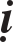 ñöôøng, boán sinh ñoàng töôûng Phaät. Cuùng döôøng leã baùi töï thanh tònh thaân taâm, meânh moâng khoâng chöôùng ngaïi. Caûnh giôùi nieäm Phaät taâm töôùng caøng saùng. Moät laïy moät khôûi laø toân laø thaéng. AÁy goïi laø quaû baùo chaân thaät roäng lôùn, do taâm voâ haïn neân laøm cho tònh nghieäp voâ cuøng.Bieán nhaäp phaùp giôùi leã kính cuùng döôøng: Haønh giaû töôûng quaùn, töø thaân taâm cuûa mình phaùp töø xöa ñeán nay, phaùp giôùi khoâng ngoaøi phaùp thaân Phaät. Cuõng bieát Chö Phaät thaân taâm phaùp khoâng ôû ngoaøi thaân ta. Phaùt giaûi maïo ñaït töï thaân taát caû thaân truøm khaép phaùp giôùi. Ñoù goïi laø phaùp giôùi khoâng theâm khoâng bôùt thanh tònh phaùp moân. Hieåu nhö theá roài. Neân bieát, nay ta leã moät Ñöùc Phaät, thaân moät Ñöùc Phaät truøm khaép phaùp giôùi. Trong phaùp giôùi coù ba coõi vò ñòa voâ bieân phaùp thaân ñeàu coù thaân Phaät. Thaân Phaät ñaõ truøm khaép taát caû, thaân ta tuøy theo Phaät cuõng truøm khaép taát caû. Cho neân trong leã cuùng döôøng taát caû thaân, ñaày ñuû trang nghieâm. Nhöng phaùp giôùi naày taùnh thöôøng vaéng laëng tuøy duyeân truøm khaép. Cho ñeán ñi ñöùng, naèm, ngoài nhaân duyeân quaû baùo khoâng lìa phaùp giôùi. Thaân tuøy taâm neân hieåu voâ ngaïi. Phaùp giôùi duyeân khôûi taát caû vieäc thaønh. Nhö trong moät ngoâi nhaø treo traêm ngaøn chieác göông coù ngöôøi chæ thaáy göông trong göông ñeàu coù hình töôïng hieän ra, thaân Phaät thanh tònh saùng hôn göông kia taát caû phaùp giôùi ñeàu hieän trong thaân. Neân ta cuùng döôøng taát caû phaøm Thaùnh, thaân phaøm Thaùnh ñeàu ñoàng cuùng döôøng, ngöôøi coù maét saùng thì thaáy, ngöôøi muø thì khoâng thaáy. Nhö ñaây ngöôøi hoïc phaùp giôùi phaùp moân raát coù lôïi ích, cuoái cuøng ñeán ñaây hieåu, khoâng hoïc thì khoâng bieát. Cho neân ngöôøi tu haønh thöôøng phaûi duyeân quaùn, taát caû coâng ñöùc khoâng theå so löôøng, ñaõ bieát thaân ta ôû trong thaân Phaät vì sao laïi ñieân ñaûo voïng taïo nghieäp ö ?Chaùnh quaùn leã töï thaân Phaät: Khoâng duyeân caûnh ngoaøi, Phaätkhaùc thaân khaùc. Vì sao taát caû chuùng sanh töï coù Phaät taùnh bình ñaúng ñaày ñuû. Tuøy thuaän phaùp giôùi xí nhieân chæ vì meâ hieåu coù theå quaùn beân ngoaøi, cho neân voïng töôûng ñieân ñaûo thöôøng chìm trong sinh töû. Neáu chieáu  soi trôû laïi thì coù luùc giaûi thoaùt. Neáu höôùng ñeán caûnh khaùc nghóa laø coù theå quaùn taø nhaân taø haïnh. Kinh giaùo khoâng chaáp nhaän. Cho neân noùi: “Khoâng quaùn Phaät, khoâng quaùn phaùp, khoâng quaùn taêng” vì thaáy mình laø chaùnh phaùp taùnh. Laïi noùi: “Saéc thanh thaáy ta, goïi laø haønh taø ñaïo. Cho neân ngöôøi tu haønh thöôøng leã baùi chæ thaáy thaân taâm. Coù leã coù kính chöa theå thoâng giaûi. Thöôøng haønh nhaøm chaùn, sau hoaøn toaøn thoâng ñaït bieát taâm khoâng ôû ngoaøi, môùi bieát ñöôïc töï taâm baûn taùnh thanh tònh. Ñaây töùc laø töï taùnh truï Phaät taùnh. Tuøy löïc tu saùng daãn ra Phaät taùnh. Thaäp ñòa vò cöïc cuûa vieân quaû ba A-taêng-kyø, ñeán ñöôïc quaû Phaät taùnh. Ñaây laø hieåu vidieäu, chæ coù Thaùnh môùi ñaït ñöôïc. Vò ôû haï phaøm, khoâng neân khoâng hieåu, khoâng tu taäp.Thaät töôùng Tam baûo Töï Tha bình ñaúng leã: Ñaïi yù ñoàng nhö tröôùc. Tröôùc coøn coù leã coù quaùn, töï tha hai thöù  khaùc nhau. Nay ôû ñaây khoâng töï khoâng tha Phaät vaø phaøm nhö moät, xöa nay khoâng khaùc nhau. Thaáy Phaät ñöôïc leã laø ngöôøi raát taø kieán. Kinh cheùp: “Quaùn thaân thaät töôùng, Quaùn Phaät cuõng nhö vaäy”. Vì thaät töôùng lìa nieäm khoâng theå duøng taâm maø laáy, khoâng theå duøng töôùng maø caàu. Khoâng theå duøng leã kính. Khoâng theå khoâng leã kính. Leã, khoâng leã v.v… coäng, baát coäng v.v... An taâm tòch vaéng laëng laø Bình ñaúng leã. Neân Vaên-thuø Thaäp Leã cheùp: “Baát sinh baát dieät neân kính leã Voâ sôû quaùn”. Hai leã sau naày tòch maø naêng thoâng. Phöôùc maø haønh ñaïo. Neân khieán chæ Quaùn song du, chaân tuïc ñeàu vaän, Taâm môùi roãng rang thaân thaät bò raøng buoäc bôûi duyeân. Taïi phaøm haønh hoïc töôùng noù baèng vôùi ñaây. Hôn ñaây khoâng haønh haï ngu voïng taäp, khoâng ñaùng ñeå hoûi. Nhöng vì theo töôùng phaàn nhieàu chæ ñöôïc töï hieåu. Neân vaên cheùp: Phaøm phu thöùc caïn tham ñaém naêm duïc. Chaáp ngaõ kieán thì ñöùng noùi kinh naày. Vì nghe khoâng hieåu seõ taêng theâm söï huûy baùng. Chaúng baèngkhoâng nghe, laøm vieäc phöôùc thöôøng.Baøi 9: COÂNG DUÏNG HIEÅN TÍCHSieâng naêng vaø löôøi bieáng tuy khaùc nhöng ñeàu coù coâng duïng. Sieâng naêng thì Thaùnh ñeïp, löôøi bieáng thì phaøm xaáu.Treân ñaây ñaõ noùi ñaày ñuû sieâng naêng löôøi bieáng roài, töôùng ñoù ñaày ñuû. Döôùi naêm troïc meâ muoäi phaàn nhieàu giöõ laáy quanh co, chöa theå haønh duïng, tröôùc heát neâu ra söï cheâ bai, nghi ngôø neân neâu caùc kinh. Duøng ñeå laáp baêng chaáp, ngöôøi coù taâm haønh laø bieát yù toâi ôû ñaây. Theá neân bieát keû haäu taán sô taâm phaûi nöông thaày laønh baïn toát. Nay y chæ Tam baûo thöôøng öa gaàn guõi, neân luaän Ñaïi Trí Ñoä cheùp: Neáu Boà-taùt chöa vaøo phaùp vò xa lìa Chö Phaät, phaù hoaïi caùc goác laønh, maát trong phieàn naõo töï khoâng theå ñoä. Ñaâu theå ñoä ngöôøi. Cho neân khoâng neân xa lìa Chö Phaät. Ví nhö treû con khoâng rôøi meï mình ñi ñöôøng khoâng rôøi löông thöïc. Khi noùng khoâng rôøi gioù maùt. Khi laïnh khoâng muoán rôøi löûa, qua soâng khoâng rôøi thuyeàn toát. Beänh khoå khoâng rôøi thaày thuoác, cho neân Boà-taùt thöôøng khoâng rôøi Phaät. Vì sao cha meï, baø con, baïn beø, ngöôøi trôøi vua v.v... Khoâng theå giuùp ta qua caùc bieån khoå, chæ coù Phaät Theá toân giuùp ta ra khoûi khoå. Cho neân thöôøng nhôù khoâng rôøi Chö Phaät. Nay muoán gaàn guõi Chö Phaät nghe phaùp xuaát theá, laøm phöông tieän gì ñeå tu haønh chaùnh haïnh. Vì phaøm phu töø voâ thæ ñöùng veà töôùng maø tu phöôùc. Neân vaãn ñöùng veà töôùng maø thöïchaønh phaùp xaû ly. Luaän cheùp: Vò chöa thanh tònh veà sau hoaøn toaøn voâ truï. Cho neân tröôùc phaûi an trí ñaïo traøng. Ñaâu thieát laäp toân töôïng, côø phöôùn loïng baùu, höông hoa tuøy söùc cuùng döôøng, coù möôøi töôùng thaáy goác laønh cuûa Phaät:Leã baùi.Khen ngôïi.Phaùt nguyeän hoài höôùng.Quaùn töôùng toát cuûa Phaät.Chuyeân nieäm tu töø.Ba quy möôøi ñieàu laønh.Phaùt taâm Boà-ñeà.Ñoïc tuïng kinh giôùi.Cuùng döôøng xaù-lôïi, taïo hình töôïng Phaät.Tu haønh chaùnh quaùn.(Muoân haïnh tuy khaùc nhau, theo lyù chæ coù moät)Nay duøng ñaïo phaùp tu haønh do Thích Toân ñeã laïi. Ñeàu giao phoù loøng töø cuûa Phaät giuùp cho toû ngoä quaû Thaùnh, töôùng vaên ñaõ roäng, lyù chaéc chaén khoù traùi. Hoaëc nguyeän sanh Tònh ñoä, leä cuõng khoâng ngaên laáp. Duøng nghóa chaùnh giaùc teà chöông cöùu giuùp chuùng sanh höõu tình hoaøn toaøn giaûi thoaùt lieàn döøng. Laøm sao coù traùi lìa. Haõy laáy hoï Töø neâu toâng, ngoaøi ra möôøi phöông y theo leä.Leã baùi ñöôïc thaáy Phaät: Haønh giaû duøng taâm chí thaønh, taâm chaát tröïc, taâm chuyeân chuù, taâm kính troïng, taâm saâu xa, taâm kính tin. Nhö kính cha meï.Leã baùi möôøi phöông Phaät nhö Di-laëc: Coù theå döùt tröø ñöôïc ñoäi chöôùng seõ sinh tröôùc Ñöùc Phaät Di-laëc kia. Neân Kinh Thöôïng Sinh cheùp:“Neáu coù ngöôøi kính leã Phaät Di-laëc thì: Tröø ñöôïc toäi sinh töû trong traêm öùc kieáp cho ñeán ñôøi sau döôùi coäi Long Hoa cuõng ñöôïc thaáy Phaät. Laïi cheùp: Sau khi ta dieät ñoä boán chuùng taùm boä nghe danh leã baùi, khi qua ñôøi ñöôïc vaõng sanh veà coõi trôøi Ñaâu-suaát. Neáu coù nam nöõ, phaïm caùc giôùi caám, gaây ra caùc nghieäp aùc.Nghe danh töï vò Boà-taùt Ñaïi bi naày, naêm voùc saùt ñaát thaønh taâm saùm hoái thì taát caû nghieäp aùc ñöôïc nhanh choùng thanh tònh, neáu coù ngöôøi quy y Boà-taùt Di-laëc. Neân bieát ngöôøi naày ñöôïc khoâng lui suït. Di-laëc thaønh Phaät, thaáy aùnh saùng Phaät lieàn ñöôïc thoï kyù. Kinh Taêng Nhaát A-haøm cheùp: Leã Phaät coù naêm coâng ñöùc:Xinh ñeïp (vì thaáy töôùng toát sanh taâm toân kính baäc treân).Ñöôïc tieáng toát (vì khi thaáy ba laàn xöng Nam-moâ Nhö lai Chaân Ñaúng Chaùnh giaùc).Nhieàu tieàn cuûa (duøng höông hoa ñeøn saùng tuøy khaû naêng cuùng döôøng).Sinh veà choã cao quyù(Vì khi thaáy Phaät taâm khoâng ñaém nhieãm laïi coù theå ñaàu maët saùt ñaát, cung tay kính leã).Sanh leân coõi trôøi (vì nieäm Phaät coâng ñöùc phaùp nhó nhö vaäy).Noùi veà khen ngôïi ñöùc cuûa Phaät: Ñeå thanh tònh nghieäp cuûa taâm mieäng theâm khen ngôïi. Nhö Phaïm vöông Taùn trong kinh Thaønh Phaät cheùp:Chaùnh bieán tri giaû nhò tuùc toân. Trôøi ngöôøi theá gian chaúng ai baèng. Theá toân möôøi löïc raát ít coù.Voâ thöôïng toái thaéng ruoäng phöôùc toát. Ngöôøi cuùng döôøng ñöôïc sinh coõi trôøi. Cuùi laïy Ñaïi tinh taán chaúng saùnh.Laïi nhö Kinh coù Vaên-thuø vaán taùn Phaät raèng:Ta leã taát caû Phaät.Ñieàu Ngöï chaúng ai baèng. Tröôïng saùu chaân phaùp thaân. Cuõng leã ñoái thaùp Phaät.Choã sinh, choã ñaéc ñaïo. Choã Phaùp luaân, Nieát-baøn. Choã ñi ñöùng naèm ngoài.Taát caû ñeàu kính leã.Chö Phaät khoâng nghó baøn. Phaùp maàu cuõng nhö theá. Kính tin vaø quaû baùo.Cuõng khoâng theå nghó baøn. Ngöôøi duøng baøi keä naày.Maø khen ngôïi Nhö lai. Trong ngaøn muoân öùc kieáp. Khoâng ñoïa vaøo ñöôøng aùc.Nhö Kinh Boà-taùt Baûn Haïnh cheùp: duø cho voâ soá öùc ngöôøi ñeàu thaønh Bích-chi Phaät. Coù ngöôøi traêm tuoåi cuùng döôøng, boán vieäc caàn duøng thì coâng ñöùc raát nhieàu. Chaúng baèng coù ngöôøi duøng taâm hoan hyû, duøng baøi keä boán caâu khen ngôïi Nhö lai ñöôïc coâng ñöùc voâ löôïng. Laïi nhö kinh Thòeân Sinh cheùp: Laáy boán thöù quyù baùu trong Thieân haï cuùng döôøng Phaät,laïi duøng troïng taâm khen ngôïi Nhö Lai. Hai phöôùc ñöùc naày baèng nhau khoâng khaùc. Kinh Ñaïi Bi cheùp: Xöng danh Nam-moâ Phaät ñem goác laønh naày nhaäp vaøo caûnh giôùi Nieát-baøn khoâng theå cuøng taän.Phaùt nguyeän hoài höôùng: Haønh giaû naêng löïc goác laønh keùm ít duøng nguyeän ñeå giuùp ñôû. Nhö ñi maø khoâng maét thì ñaát baèng cuõng ngaõ. Neân phaûi nguyeän haïnh giuùp nhau nhö baùnh xe ñi xa, phaûi noùi theá naày: Nguyeän ñôøi tröôùc cuûa toâi vaø thaân ngaøy nay tu caùc goác laønh boá thí cho aùc chuùng sinh, ñeàu cuøng hoài höôùng Phaät ñaïo voâ thöôïng, sanh veà tröôùc Phaät Di-laëc nghe phaùp thanh tònh, ngoä voâ sinh nhaãn. Nguyeän khi saép quañôøi taâm khoâng chöôùng naõo, tuøy söùc goác laønh töï taïi vaõng sanh tröôùc taát caû Phaät. Neân luaän Trí Ñoä cheùp: Coù ngöôøi tu ít phöôùc nghieäp nghe coù choã vui thöôøng nguyeän sanh veà cho ñeán qua ñôøi ñeàu sanh veà ñoù. Coøn vieäc lôùn trang nghieâm coõi Phaät, chæ thaønh coâng ñöùc khoâng theå thaønh töïu, caàn phaûi coù nguyeän löïc. Nhö con traâu tuy söùc keùo xe, nhöng caàn phaûi coù ngöôøi ñaùnh xe môùi ñi ñeán ñöôïc. Coõi Phaät Tònh-ñoä do nguyeän daãn thaønh. Duøng nguyeän löïc neân phöôùc ñöùc theâm lôùn khoâng maát khoâng hoaïi, vì thöôøng thaáy Phaät.Noùi veà tu nieäm Phaät ñöôïc töôùng toát: Haønh giaû chuyeân taâm ngoài ngay trong thaát, chaùnh nieäm thaân töôùng Nhö lai, nhaém maét môû maét roõ raøng phaân minh. Toäi nghieäp naëng thì qua thôøi gian laâu môùi thaáy. Duøng ñaây ñeå quaùn töôûng maø bieát toäi aùc naëng hay nheï, ñeàu laø voïng töôûng maø thieän aùc khaùc nhau nhö trôøi vôùi ñaát, khoâng theå nghó baøn. Sinh töû eùp ngaët con ngöôøi khoâng cho töï bieáng löôøi, hoaëc caàu khoâng toaïi yù, sau bò beänh naëng, giaùng voøng chuoác khoán khoå saàu muoän khoâng coù choã göûi loøng. Taát caû nghieäp aùc töø taâm sinh khôûi, khoâng coù haït gioáng laïnh laøm sao baøi tröø nghieäp. Neáu oâm aùp thieän thöôøng xuyeân nieäm Phaät, tuøy theo taâm töôùng, muoán thaáy lieàn thaáy. Neân kinh Quaùn Phaät Tam- Muoäi cheùp: Sau khi ta dieät ñoä, caùc ñeä töû Phaät xaû aùc, boû oàn naùo, noùi ít bôùt vieäc. Ngaøy ñeâm saùu thôøi cho ñeán khoaûnh khaéc nieäm töôùng sôïi loâng traéng cuûa Phaät, roõ raøng khoâng loaïn chuù yù khoâng thoâi. Hoaëc thaáy töôùng khaùc hoaëc khoâng thaáy, ngöôøi naày truø ñöôïc chín möôi saùu öùc na-do-tha, Haèng haø sa buïi caùt soá kieáp caùc toäi sinh töû. Neáu laïi coù ngöôøi chæ nghe noùi sôïi loâng traéng, taâm khoâng kinh nghi, vui möøng tín nhaän. Ngöôøi naày cuõng tröù toäi naëng sinh töû trong taùm möôi öùc kieáp öùc kieáp. Phaät cheùp: Nhö lai coù taùm muoân boán ngaøn töôùng toát, khoâng baèng chuùt phaàn coâng ñöùc cuûa sôïi loâng traéng, cho neân nay ta vì ngöôøi ñôøi sau noùi töôùng sôïi loâng traéng. Ñaïi Tueä aùnh saùng tieâu aùc quaùn phaùp. Neáu coù ngöôøi aùc, nghe quaùn sôïi loâng traéng sinh saân haän. Thì töôùng sôïi loâng traéng saùng ñoù cuõng laïi che chôû ngöôøi ñoù, tröø toäiba kieáp sau sinh veà tröôùc Phaät.Noùi veà chuyeân nieäm ñöùc cuûa Phaät: Tu taäp töø bi goïi laø cuùng döôøng chaân thaät. Haønh giaû duøng thaân taâm thanh tònh ôû trong taát caû thôøi nieäm ñaïi aân Phaät, khieán ra khoûi sinh töû, nhö nhôù nghó cha meï, ñaây chæ laø aân nuoâi döôõng sanh thaân moät ñôøi, aân Phaät saâu naëng, vì caùc chuùng sanh maø Phaät vaøo nguïc ba coõi, heát loøng daïy raên, khieán tu chaùnh haïnh, ñöôïc ra khoûi sanh töû voâ soá kieáp khoå. Neân ta nay haèng ngaøy thöôøng nieäm aân Phaät, huoáng chi nieäm Phaät seõ sinh ra haït gioáng laønh, coâng ñöùc quaû baùo khoâng theå cuøng taän. Neân Kinh Kim Quang Minh cheùp: “Ñoái vôùi Phaät khôûi nghieäp thì quaû baùo voâ bieân”. Laïi nhö Kinh Quaùn Phaät Tam- Muoäi cheùp: Trong ngöôøi Ñöùc Phaät baùo laønh lôïi nhieàu choã, ngöôøi nghe danh leã baùi cuùng döôøng coøn ñöôïc troïng baùo, huoáng chi buoäc nieäm, nhôù nghó töôùng chaân chaùnh cuûa Phaät. Coøn Kinh Thöôïng Sinh cheùp: Khi Phaät dieät ñoä, tinh tieán tu caùc coâng ñöùc. Oai nghi khoâng thieáu, queùt thaùp toâ ñaát, höông hoa cuùng döôøng, haønh caùc Tam-muoäi, ñoïc tuïng kinh ñieån. Nhöõng ngöôøi nhö theá tuy khoâng döùt keát nhö ñöôïc saùu thoâng, phaûi neân buoäc nieäm nieäm hình töôïng Phaät, xöng danh hieäu Phaät Di-laëc. Hoaëc trong khoaûng moät nieäm thoï Baùt Quan trai giôùi, tu caùc tònh nghieäp. Khi qua ñôøi lieàn vaéng sinh trong ñaøi hoa sen treân coõi trôøi Ñaâu-suaát, lieàn thaáy ñöôïc aùnh saùng töôøng sôïi loâng traéng cuûa Phaät. Sieâu vöôït toäi sinh töû trong chín möôi öùc kieáp. Tuøy theo tuùc duyeân cuûa hoï maø noùi phaùp maàu khieán ñöôïc khoâng lui suït. Kinh Ñaïi Bi noùi raèng: Neáu taâm chí thaønh nieäm coâng ñöùc Phaät, cho ñeán moät raûi ñoùa hoa treân hö khoâng, ôû ñôøi vò lai ñöôïc phöôùc chö Thieân, Phaïm vöông khoâng theå cuøng taän vì phöôùc baát taän ñoù cuoái cuøng ñeán Nieát-baøn.Kinh Taêng nhaát A-haøm cheùp: Chuùng sanh ba nghieäp laøm aùc, luùc saép qua ñôøi nhôø coâng ñöùc Nhö Lai, phaûi lìa ñöôøng aùc ñöôïc sinh leân coõi trôøi, duø cho ngöôøi cöïc aùc, nhôø nieäm Phaät neân cuõng ñöôïc sinh leân coõi trôøi. Coøn Kinh Hoa Nghieâm noùi: Neáu coù theå nieäm Phaät trong giaây laùt, aùnh saùng trí tueä dieät ñöôïc si aùm. Coøn luaän Trí Ñoä cheùp: Boà- taùt thöôøng thích nieäm Phaät, xaû thaân thoï thaân thöôøng gaëp Chö Phaät. Kinh Ñaïi Bi cheùp: Duø cho ñaày khaép theá giôùi tam thieân, laø caùc Thanh vaên, Bích-chi Phaät, coù ngöôøi ôû trong moät kieáp taát caû öa thích cuùng döôøng ñaày ñuû, cho ñeán sau khi dieät ñoä xaây thaùp, troïn ñôøi cuùng döôøng coâng ñöùc tuy nhieàu nhöng khoâng baèng coù ngöôøi ôû choã Nhö Lai khôûi moät nieäm thanh tònh, tö duy tin hieåu trí tueä khoâng theå nghó baøn cuûa Chö Phaät, vì goác laønh cao quyù naày hôn tröôùc ñaây khoâng theå saùnh ñöôïc. Vì sao ? Nhö Lai coù coâng ñöùc ñaïi töø ñaïi bi, naêm phaàn phaùp thaân voâ löôïng voâ ngaïi. Do caûnh giôùi naày khoângtheå nghó baøn. Neáu coù kính döôõng cuõng khoâng theå nghó baøn. Cho neân quaû baùo cuõng khoâng theå nghó baøn.Keá laïi y theo giaùo tu taäp töø bi boán taâm voâ löôïng, vì sao nhö theá? Vì taâm Chö Phaät goïi laø Ñaïi töø, nay khoâng tuï taäp thì haïnh khaùc vôùi Phaät, khoâng laøm sao thaáy ñöôïc. Neân khi nieäm Phaät haønh tu töø quaùn. Haønh giaû sô taâm muoán tu töø, ôû choã vaéng ngoài yeân buoäc nieäm vaøo taát caû chuùng sanh ôû möôøi phöông ñeàu nhö ngöôøi thaân cuûa mình khoâng nghó ñeán nhueá ngaïi, ñaày ñuû boán thöù cung caáp nhö treân. Hoaëc moät phuùt, moät giôø, moät ngaøy coù coâng naêng sinh ra coâng ñöùc. Tuøy taâm phaân löôïng khoâng theå haïn löôïng.Kinh Ñaïi Bi cheùp: Neáu ngöôøi tu töø trong luùc xaû maïng thaáy Phaät möôøi phöông ñöa tay xoa ñaàu mình, nhôø tay xuùc chaïm neân taâm raát an vui, lieàn ñöôïc vaõng sanh coõi Phaät thanh tònh. Toâi thaáy theá gian taùnh haïnh meàm moûng. Vaøo nôi an oån nhö yù töï taïi. Baûn taùnh thoâ sô, luùc saép cheát hoaûng hoát, khi saép nhaém maét khoâng noùi naêng ñöôïc “duø coù kheùo daïy baûo cuõng khoâng laõnh hoäi ñöôïc” Ngay söï ñeå caàu haønh töø laø cuøng cöïc. Nay xem thöôøng khoâng thöïc haønh, chæ laø nghieäp aùc khoâng coù loøng töø bi, phaûi theo ñöôøng aùc. Neân kinh cheùp: Nhö theá tu töø thaáy voâ löôïng Phaät. Neáu tu phaùp duyeân voâ duyeân töø, ñuû boán voâ löôïng thì ñöôïc Phaät ñaïo.Noùi veà Thoï ba Töï Quy, vaø möôøi thieän giôùi: Vì caùc ñaïo tuïc coù hieåu bieát, ñeàu phaûi quy y Tam baûo thænh caàu che chôû, ñöôïc coâng ñöùc khoâng theå haïn löôïng.Chuùng y cöù theo giôùi: tröôùc ñaõ thoï quy y, khoâng ngaên laïi thoï truøng caûm voâ taùc. Thieän aùc ñaõ nhö vaäy giôùi cuõng chung vôùi ñieàu ñoù. Neáu chöa thoï giôùi maø döøng ñöôïc thì chæ thoï ba quy phieân taø, moãi ngaøy phaân ra saùu thôøi, theo thôøi maø thoï. Hieån roõ quy y Tam baûo töï theä khoâng trôû laïi, ngöôøi thoï phaùp noùi raèng: Con … troïn ñôøi quy y Phaät, quy y phaùp, quy y taêng [Taâm sinh mieäng noùi nhaát taâm höôùng veà Phaät. Nhö treân noùi ba laàn goïi laø ñöôïc quy phaùp ].Con… troïn ñôøi quy y Phaät roài. Quy y phaùp roài.Quy y taêng roài (noùi ba laàn töï theä thoï xong).Nhö Kinh Thieän Sinh cheùp: Neáu ngöôøi thoï ba töï quy, ñöôïc quaû baùo khoâng theå cuøng taän. Nhö Töù Ñaïi Baûo Tang neâu: Trong baûy naêm nhaân daân trong nöôùc vaän xuaát baát taän, thoï ba quy thì phöôùc ngöôøi ñoù hôn ngöôøi kia, khoâng theå tính keå. Coøn Kinh Giaûo Löôïng Coâng Ñöùc cheùp:Ñaày khaép trong boán höõu chaâu, quaû Nhò thöøa coù ngöôøi troïn ñôøi cuùng döôøng, cho ñeán xaây thaùp cuõng khoâng baèng. Ngöôøi nam ngöôøi nöõnoùi theá naày: Con …quy y Phaät, Phaùp, Taêng, ñöôïc coâng ñöùc khoâng theå nghó baøn, vì trong caùc phöôùc chæ coù Tam baûo laø hôn heát. Neáu khôûi cheâ bai maéc toäi voâ bieân, laáy thieän aùc ví duï ñoàng. Kyø Vöïc Ñieàu-ñaït ñoàng laøm thaân Phaät ra maùu, vì taâm coù thieän aùc. Ñeán ñoãi cöôùp maïng ñöôïc khoå vui. Coøn Kinh Taïp A-haøm cheùp: giao chieán vôùi Tu-ñaït: Khieán thoï Ba quy cuoái cuøng sinh leân coõi trôøi. “Coù ngöôøi mang”laø vì ñöùa con trong thai maø thoï ba quy. Sinh ra roài laïi thoï. Sau coù tri kieán laïi daïy ba quy. Duø coù ngöôøi toâi tôù, laøm thueâ, ngöôøi mang thai sinh con cuõng daïy nhö theá. Neáu mua toâi tôù thoï ba quy vaø naêm giôùi, roài môùi mua ngöôøi ñoù. Khoâng theå khoâng mua cho ñeán xin cuûa caûi. Neâu döùt thoï ba quy roài môùi cho ngöôøi ñoù. Neáu coù ngöôøi thí Tam baûo vaät, theo Theá toân nghe xöng danh. Chuù nguyeän beøn ñöôïc sinh leân coõi trôøi. Phaät noùi: Laønh thay! Nhö lai coù tri kieán voâ thöôïng, xeùt bieát phöông tieän ñeàu ñöôïc sanh leân coõi trôøi. Neân Kinh Xöû Thai cheùp: “Phaät baûo Di-laëc” baèng baøi keä: OÂng ñöôïc ngöôøi ba hoäi, laø choã ta giaùo hoùa tröôùc, 96 öùc ngöôøi thoï naêm giôùi cuûa ta. Keá ñeán laø ngöôøi Ba quy, 92 öùc laø moät xöng Nam-moâ Phaät. Tröø roäng nhö Kinh Chaùnh Nieäm. Quaû baùo thoï quy sinh leân coõi trôøi thoï vui. Keá ñeán cheùp: “Thoï phaùp Thaäp Thieän”. Nghóa laø thaân ba, mieäng boán, yù ba haïnh laønh. Möôøi nghieäp giôùi naày Toâng cuûa Thieän. Nay phaàn nhieàu y theo töôùng, ít ngöôøi thoï giôùi. So coù ngöôøi ngu khoâng chòu thoï quy y cheùp: “Khoâng laøm vieäc aùc töùc laø thieän”. ÔÛ ñaây cho laø khoâng ñuùng. Tröôùc heát phaûi nguyeän khoâng laøm caùc vieäc aùc. Y theo nguyeän khôûi haïnh coù khaû naêng vaâng theo. Neáu khoâng döï laøm lieàn khôûi thieän nhö theá khoâng coù khuoân pheùp. Sau gaëp duyeân lieàn taïo toäi khoâng ngöøng, do tröôùc khoâng nguyeän neân laøm caùc vieäc aùc. Baäc Ñaïi Thaùnh bieát cô neân khieán thoï thieän “Neáu noùi toâi khoâng laøm aùc chính laø Thieän” thì OÂng khoâng laøm laønh cuõng khoâng phaûi laø aùc, nhö theá traâu ngöïa löøa la khoâng saùt sinh, haù laø thieän ö? Ñaây laø taâm ôû voâ kyù, khoâng coù nghieäp toäi phöôùc neân phaûi khôûi nieäm chuyeân chí saâu naëng môùi thaønh nghieäp ñaïo. Neân Kinh Vò Taêng Höõu cheùp: Haï phaåm Thaäp thieän nghóa laø khoaûng moät nieäm. Trung phaåm thaäp thieän laø khoaûng moät böõa aên. Thöôïng phaåm Thaäp thieän laø töø saùng sôùm ñeán giôø Ngoï. Trong thôøi gian naày taâm nieäm Thaäp thieän, ngöøng döùt Thaäp aùc. Neân Daõ can taâm nieäm Thaäp Thieän. Baûy ngaøy khoâng aên sinh leân coõi trôøi Ñaâu-suaát. Coøn Kinh Thöôïng Sinh cheùp: Khi ta dieät ñoä, boán chuùng taùm boä muoán sinh leân Ñeä töù Thieân, phaûi töø moät ngaøy ñeán baûy ngaøy buoäc nieäm ôû coõi trôøi kia, giöõ giôùi caám cuûa Phaät. Nhôù nghó ñeán möôøi thieän, haønh möôøi thieän ñaïo. Hoài höôùng coâng ñöùc naày nguyeän sanh tröôùc Phaät Di-laëc thì tuøy nieäm vaõng sanh. Noùi baûy ngaøy laø noùi gaàn maø coøn caûmcoõi trôøi kia, huoáng chi moät ñôøi maø khoâng ñaït ñöôïc hay sao? Hoûi raèng; ‘Treân trôøi quaû baùo cao quyù khoâng theå nghó baøn, laøm sao baûy ngaøy maø caûm ñöôïc ñaïi phöôùc.Ñaùp: Nhaân laønh tuy nhoû nhöng ñöôcï quaû baùo raát lôùn, nhö moät ñoùm löûa coù theå thieâu caû khu röøng. Moät ñieàu laønh nhoû coøn phaù ñöôïc aùc lôùn. Laïi moät nieäm taø kieán phæ baùng Ñaïi thöøa, tuy raát ngaén nhöng nhieàu kieáp chòu khoå. Nghieäp nhaân quaû ñaïo lyù khoâng theå nghó baøn khoâng theå duøng phaøm tình maø öùc ñoaùn ñöôïc. Keá laø noùi thoï phaùp coù theo sö thoï, khoâng thaày töï thoï nhö Ba quy ôû treân. ba töï quy roài, mieäng töï phaùt lôøi noùi. Con … troïn ñôøi ñoái vôùi taát caû chuùng sanh, khôûi loøng nhaân töø, yù khoâng khôûi taâm saùt. Chín ñieàu thieän sau neân leä theo ñaây maø khoâng laëp laïi vaên röôøm raø.Noùi phaùt taâm Boà-ñeà: Boà-ñeà dòch laø Giaùc. Töï giaùc, giaùc tha neân goïi laø Phaät, haønh giaû ñaõ ôû trong Phaät phaùp töùc haït gioáng Phaät. Phaûi phaùt giaùc caàu taùc yù quaùn ñoä. Ñaây laø ñi ñeán beán caàu cuûa quaû Phaät, thaønh caên baûn cuûa muoân haïnh. Nhö bao truøm hö khoâng muoân töôïng, nhö bieån nhaän nöôùc traêm soâng. Neáu khoâng tröôùc xaây döïng taâm naày thì khôûi haïnh lieàn meâ maát. Boà-ñeà naày coù töôùng theá naøo? Nay muoán phaùt taâm coù lyù coù haïnh, ôû duyeân thì hai, ôû lyù thì thoâng. Khoâng nhö vaäy chaân tuïc caû hai traùi nhau, chaúng phaûi nghóa chaùnh phaùp. Noùi lyù phaùt laø laø töï taâm naêm aám caùc phaùp baûn taùnh voâ ngaõ. Bieát roõ ñieàu quan troïng naày goïi laø taâm Boà- ñeà. Neân kinh Tònh Danh cheùp: Tòch dieät laø Boà-ñeà, lìa caùc töôùng neân giaû danh laø Boà-ñeà, vì danh töï khoâng neân nhö kinh Vaán Boà-ñeà cheùp, töôùng Boà-ñeà laø ra khoûi ba coõi hôn phaùp theá tuïc. Ngoân ngöõ ñoaïn dieät caùc phaùt khoâng phaùt, ñoù goïi laø phaùt taâm Boà-ñeà, caùc kinh nhö theá neâu leân töôùng cuûa taâm. Neân goïi laø phaùt taâm. Taâm naày theå voán thanh tònh, roát raùo ñaït ñöôïc lyù naày thì taùc nghieäp khieán cho thanh tònh, neân goïi laø phaùt taâm, töùc goïi laø haønh. Haønh giaû an döøng taâm nhö treân, ñaõ sinh taâm ña duïc, ta vaøo Phaät ñaïo roäng ñoä chuùng sanh, goác laønh ñaõ tu ñeàu hoài höôùng voâ thöôïng Chaùnh giaùc. Neân luaän Trí Ñoä cheùp: Neáu ngöôøi phaùt taâm noùi ta nhaát ñònh phaûi thaønh Phaät. Ñaõ qua caùc theá gian neân thoï söï cuùng döôøng cao quyù. Coøn luaän Thaäp Truï cheùp: Neáu ngöôøi phaùt taâm caàu Phaät khoâng döøng nghæ, coù ngöôøi duøng tay chæ theá giôùi Ñaïi thieân, truï ôû kieáp khoâng chaúng coù gì laø khoù. Neáu phaùt nguyeän noùi toâi seõ thaønh Phaät laø ngöôøi ít coù. Vì sao? Vì ngöôøi ñôøi taâm keùm khoâng coù chí lôùn.Luaän Phaùt Boà-ñeà taâm cheùp: Coù möôøi Ñaïi chaùnh nguyeän thöôøng doác loøng tu haønh.Nguyeän ta ñôøi tröôùc vaø thaân naày gieo troàng goác laønh, thí cho chuùng sanh hoài höôùng Phaät ñaïo: Khieán nguyeän naày cuûa ta töøng nieämtaêng tröôûng ñôøi ñôøi sinh ra cuoái cuøng khoâng queân maát, laø ñöôïc Ñaø-la-ni che chôû.Nguyeän ñem choã sinh goác laønh naày, gaëp Phaät thöôøng ñöôïc cuùng döôøng, khoâng sinh vaøo nöôùc khoâng Phaät.Nguyeän toâi ñöôïc gaàn guõi Chö Phaät, theo haàu hai beân nhö boùng theo hình. Ñaõ ñöôïc gaàn guõi Phaät, Phaät noùi phaùp cho ta nghe thaønh töïu naêm thoâng.Nguyeän thoâng ñaït theá ñeá giaû danh, truyeàn baù hieåu nghóa Ñeä nhaát, ñöôïc trí chaùnh phaùp.Duøng taâm khoâng nhaøm chaùn, vì chuùng sanh noùi chæ daïy lôïi ích vui möøng, ñeàu giuùp cho khai môû hieåu bieát.Nguyeän duøng thaàn löïc Phaät, khaép caû caùc theá giôùi ôû möôøi phöông, cuùng döôøng Chö Phaät nghe nhaän chaùnh phaùp. Roäng nhieáp chuùng sanh.Nguyeäân con thuaän theo phaùp luaân thanh tònh. “Taát caû chuùng sanh nghe phaùp ta”,nghe teân ta” thì xa lìa ñöôïc phieàn naõo.Nguyeäân tuøy theo chuùng sanh uûng hoä vaø öa thích xaû thaân maïng taøi saûn, gaùnh vaùc chaùnh phaùp tröø khoâng lôïi ích.Nguyeän con tuy haønh chaùnh phaùp, taâm khoâng coù vieäc naøo thöïc haønh, cuõng khoâng coù vieäc naøo khoâng thöïc haønh vì giaùo hoùa chuùng sanh neân khoâng xaû chaùnh nguyeän.Nguyeän möôøi ñaïi nguyeän naày cuûa con truøm khaép chuùng sanh giôùi. Nhieáp thoï taát caû haèng sa caùc nguyeän. Neáu chuùng sanh giôùi cuøng taän thì nguyeän cuûa con môùi cuøng taän. Nhöng vì chuùng sanh giôùi khoâng theå cuøng taän. Neân nguyeän con ñaây cuõng khoâng theå cuøng taän. Haønh giaû phaùt chaùnh nguyeän nhö theá, keá thoï ba nhoùm tònh giôùi cuûa Boà -taùt. Vaên aáy khaùc neân khoâng noùi ñaày ñuû, neáu ngöôøi. Caàn xem thì nhö trong Chaùnh Haïnh Nghi quyeån Haï.Noùi veà ñoïc tuïng chaùnh kinh ñieån cuûa Phaät: Vì kinh giaùo Ñaïi thöøa lieãu nghóa naày, tuyeân noùi phaùp saâu xa thanh tònh khoâng. Do töø phaùp thaân Nhö lai löu xuaát ra. Haønh giaû ñem taâm thanh tònh aùi trong Ñaïi thöøa maø thoï trì, ñoïc tuïng, bieân cheùp, cuùng döôøng, cho ñeán thöøa khaùc coù bao nhieâu kinh ñieån ñeàu töø Ñaïi thöøa löu xuaát ra. Ta cuõng thoï trì voâ töôùng traùi nhau. Cho neân coâng ñöùc ñöôïc thaáy Chö Phaät. Nhö Ñaïi Phaåm noùi. Neáu coù ngöôøi thoï trì vaên töï Baùt -nhaõ, gaàn guõi ñoïc tuïng, nhôù nieäm vieát cheùp thoï trì caùc thuù cuùng döôøng, khoâng rôi vaøo ñöôøng aùc, thöôøng thaáy Chö Phaät. Töø moät coõi Phaät ñeán moät coõi Phaät, cuõng duøng cuùng döôøng Chö Phaät. Kinh Nieát-baøn cheùp: Neáu vì sôï seät neân lôïi döôõng vaø phöôùc ñöùc, vieát moät baøi keä kinh naày, thì sinh veà coõi Baát ñoäng. Neáu vì mongphöôùc lôïi moät ngaøy ñoïc tuïng kinh.. Hoaëc töï thaân taøi baûo thì cho ngöôøi noùi phaùp. Neáu nghe, vieát, cheùp, thoï trì vaø ñoïc tuïng Bí taïng cuûa Chö Phaät thì sinh veà coõi Baát ñoäng. Laïi kinh Kim cöông Tam-muoäi cheùp: Neáu coù taïm nghe trí tueä cao sieâu cuûa Phaät. Thaân taâm vui theo khoâng sanh phæ baùng thì trong traêm ngaøn kieáp khoâng rôi vaøo ñöôøng aùc, choã sinh ñöôïc gaëp Phaät, cho ñeán nieäm phaùp thaân Phaät.9. Noùi veà cuùng döôøng Xaù-lôïi, ñuùc hình töôïng Phaät: Nhö Ñaïi Phaåm cheùp: Phaät thaáy lôïi ích naày neân vaøo Tam-muoäi Kim cöông thaân naùt nhö haït caûi. Neáu ñöôïc xaù lôïi Phaät tuøy khaû naêng maø cuùng döôøng. Ngöôøi naày thoï vui trong loaøi ngöôøi, treân coõi trôøi, cho ñeán khoå heát nhöng phöôùc khoâng heát. Coøn Kinh voâ Thöôïng YÙ cheùp: Giaû söû theá giôùi Ta-baø naày nghieàn naùt thaønh caùt buïi, ñeàu laø boán quaû, Bích-chi Phaät. Coù ngöôøi troïn ñôøi cuùng döôøng cho ñeán xaây thaùp. Phöôùc ñoù tuy nhieàu nhöng khoâng baèng. Ngöôøi nam ngöôøi nöõ laáy xaù-lôïi Phaät nhö haït caûi ñeå xaây thaùp. Nhö A-ma-laëc-ñaïi. Ñaïi saùt nhö caây kim lôùn, loä baøn nhö laù taùo to, taïo töôïng nhö haït gaïo lôùn. Coâng ñöùc naày hôn caû voâ löôïng khoâng theå nghó baøn ôû tröôùc. Neáu khoâng hoài höôùng ñaïo voâ thöôïng laáy coâng ñöùc naày nhoùm heát caùt buïi soá cuûa Ta-baø theá giôùi, laøm luïc duïc Thieân vöông Chuyeån luaân Thaùnh vöông khoâng theå noùi heát. Laïi kinh Nieát-baøn cheùp: Neáu ñoái vôùi Phaät phaùp taêng cuùng döôøng moät ngoïn ñeøn. Cho ñeán daâng cuùng moät boâng hoa thì sinh vaøo coõi Baát Ñoäng. Kheùo giöõ gìn taêng vaät, lau queùt ñaát Phaät taêng, töôïng thaùp chöøng baèng ngoùn tay caùi. Thöôøng sinh taâm hoan hyû cuõng sinh veà coõi Baát ñoäng. Ñaây laø Tònh Ñoä thöôøng trang nghieâm khoâng bò ba tai laøm ñoäng.10- Noùi veà tu taäp chaùnh quaùn: Chí lyù chaân cöïc khoâng ngoaøi nhaân khoâng vaø phaùp khoâng. Chæ Phaät ñaïo coù, coøn ñaïo khaùc thì khoâng. Do nhaân khoâng vaø phaùp khoâng, neân hai chaáp döùt ôû ñaây. Taát caû phieàn naõo khoâng coù nhaân ñöôïc sinh. Neân kinh Kim Cang Baùt-nhaõ cheùp: Taát caû baäc Thaùnh ñeàu do voâ vi maø ñöôïc teân. Ñaây nghóa laø Thaùnh Hieàn Ba thöøa saâu caïn coù khaùc. Ñeán khi nhaäp chöùng chæ ôû hai khoâng, Haønh giaû tu hoïc neân y theo Ñòa trì.Luaän cheùp: Phaùp tu haønh laø gaù vaøo thaân roãng khoâng vaéng laëng khoâng coù du haønh. Mieäng im laëng ít noùi, ít nguû, thöôøng tænh giaùc. Thöôøng aên moät böõa khoâng aên nhieàu thöù. Suy nghó caùc phaùp Nhö lai ñaõ noùi. Bieát chaúng phaûi coù khoâng vì choã bieát ñoù truøm khaép caùc phaùp khieán ñöôïc kheùo hieåu. Duøng vaên naày ñeå chöùng minh haønh giaû phaûi bieát. Quaùn saùt töï taâm, töø xöa ñeán nay töï taùnh thanh tònh. Chaúng phaûi khoâng, chaúng phaûi coù, chaúng phaûi nhieãm, chaúng phaûi tònh. Lìa caùc phaân bieät chæ laø voïngtöôûng, ñeán noãi coù phaûi quaáy, ñöôïc maát, theâm lôùn caùi nhaân cuûa toäi phöôùc. Nay ñaït ñöôïc baûn taùnh coù theå xa noùi nguoàn xa. Thöôøng thöïc haønh quaùn naày khoâng thaáy nhaân phaùp töùc laø ñaït khoâng, Khoâng voán voâ hình laøm sao khôûi voïng? Nhö vaäy taát caû taùc nghieäp ñoäng thaân vaän töôûng, khoâng ñöôïc thaát nieäm. Nhö treân ñaõ noùi. Ñaây laø thaät quaùn, teân khaùc laø hö giaûi. Kinh Hoa Nghieâm cheùp: Quaùn saùt caùc phaùp vaø coõi nöôùc chuùng sinh theá gian ñeàu vaéng laëng Taâm khoâng coù sôû y, khoâng coù voïng töôûng, ñoù goïi laø Chaùnh nieäm Phaät Boà-ñeà. Laïi noùi neáu muoán ñöôïc thaät trí phaûi lìa caùc voïng töôûng. Coù khoâng ñeàu thoâng ñaït, mau laøm thaày trôøi ngöôøi. Haønh giaû tu haønh phaùp quaùn naày moät thôøi moät nieäm. Coâng ñöùc voâ bieân. Neân kinh Ca-dieáp cheùp: Taát caû phöôùc ñöùc cuûa chuùng sanh, trong Ñaïi thieân nhö vua Di-ni khoâng baèng. Coù ngöôøi tu phaùp vieãn ly taâm thanh tònh töông öng giaûi caùc phaùp khoâng, khoâng ñeán khoâng ñi, nhö theá ít nhaãn coâng ñöùc thí duï chaúng theå kòp. Coøn kinh Phoå Hieàn Quaùn cheùp: Neáu coù ngaøy ñeâm saùu thôøi leã baùi möôøi phöông Phaät, tuïng kinh Ñaïi thöøa hieåu nghóa Ñeä nhaát phaùp khoâng saâu xa. Moät buùng ngoùn tay, tröø ñöôïc toäi sinh töû trong traêm muoân öùc Na-do- tha haèng sa kieáp. Haønh phaùp naày thaät laø Phaät töû. Ngöôøi thöïc haønh phaùp naày thaät laø Phaät töû. Töø Chö Phaät sinh, Chö Phaät möôøi phöông vaø caùc Boà -taùt laø Hoøa thöôïng cuûa ngöôøi ñoù. Ñoù goïi laø cuï tuùc Boà-taùt giôùi khoâng caàn yeát ma, töï nhieân thaønh töïu, xöùng ñaùng nhaän cuûa taát caû trôøi ngöôøi cuùng döôøng.Baøi 10: TRÌNH KHÍ TRAÀN TÍCHBieåu thò cho taâm nhaân quaùn hình moäc ñaïo. Noäi tænh töï taät thaùc söï höng töø.Toâi moãi naêm daàn suy yeáu, saùng toái thay nhau heát. Chaúng hoïc trang nghieâm laáy gì nöông theo kòp. Laïi soaïn thuaät haønh töôùng thaät nhieàu. Tuøy thôøi cöùu caáp toaùt yeáu cuõng ñaày ñuû, nay coù xem môùi chí ñaïo theo nhau hoûi choã caàn thieát. Ñôøi Lyù thöôøng theo leã kính laø caàn thieát. Toâi quaûn lyù soaïn cheùp ñaët thaønh baøi chaâm, minh, coâng vieäc raát khoå nhoïc roài trôû laïi vieát lôøi töïa, goàm möôøi baøi, giöõ gìn ba nghieäp. Treân môû mang Phaät ñaïo, döôùi nhieáp mình vaø ngöôøi, vaên töø daïy raát kyõ löôõng, nghóa coøn thieáu soùt, ngoõ haàu ngöôøi ñoïc hieåu ñöôïc yù kinh. Neáu coøn coù choã thieáu soùt xin thöông tình chæ baûo theâm.Thích Moân Quy Kính nghi quyeån Haï (HEÁT)SOÁ 1896 - THÍCH MOÂN QUY KÍNH NGHI, Quyeån Haï	323Quy Kính Nghi laø Toång hôïp toâng chaân tuïc, quy veà nghieân cöùu choã cuøng cöïc cuûa söï lyù. Vaên doùn ngoïn nghóa doài daøo. Cho neân roäng khuyeân naêm chuùng môû aán baûn. Töø xa mong ba hoäi quaø taëng lôïi ích maø thoâi.Nhaät Baûn nieân hieäu Vónh Nhaân naêm thöù 3 Naêm AÁt Muøi thaùng 2 nhuaàn_Ngaøy_thaùng. Ngu Ñoâng Sôn Tuyeàn Duõng Tieåu Tyø- kheo. Quaùn Chieâu kính ghi.